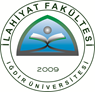   T.C. 	IĞDIR ÜNİVERSİTESİ	    İlahiyat FakültesiBİRİMİİlahiyat FakültesiALT BİRİMİPersonel İşleriŞEMA ADIDr. Öğr. Üyesi Öğr. Gör. Arş. Gör. Ve Uzman Görev Süresi Uzatma İşlemleri